College Decision Day I, __________________________________,               Sign Name Hereproudly commit to continue to my education                 beyond high school at ______________________________________________. Name of College, Military Branch, or Career Program HerePresented on College Signing Day 2018. ____________________				___________________     Principal									School Counselor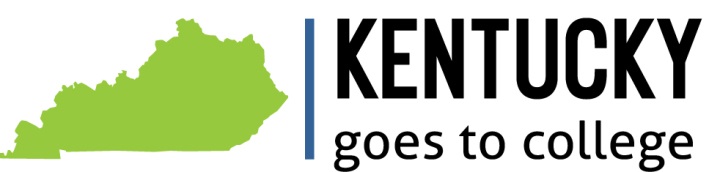 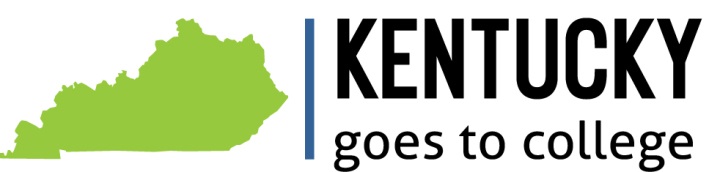 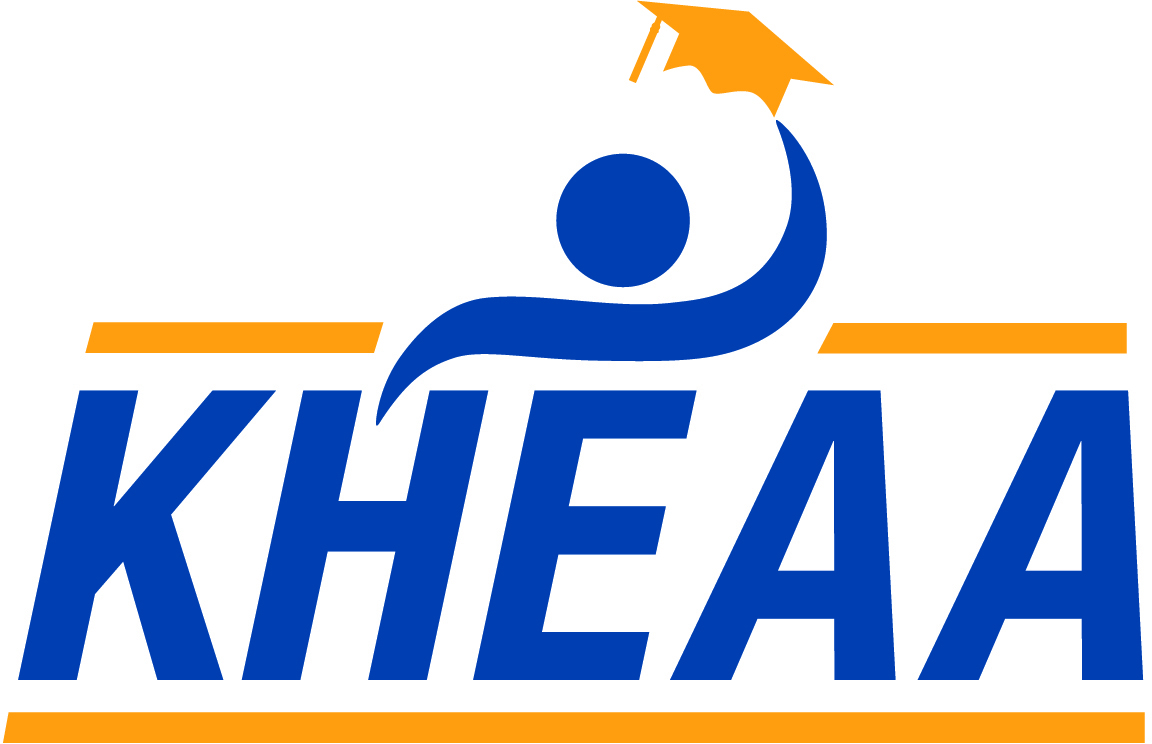 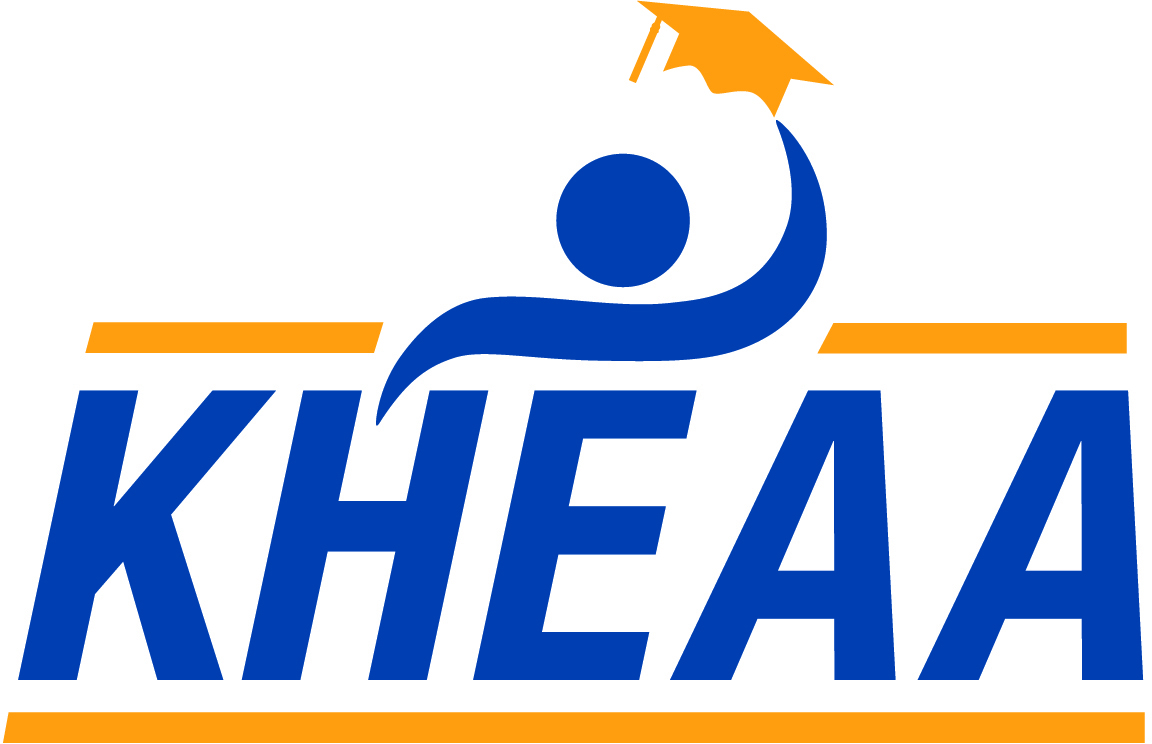 